Развлечение для детей с родителями «Весна прекрасная и опасная»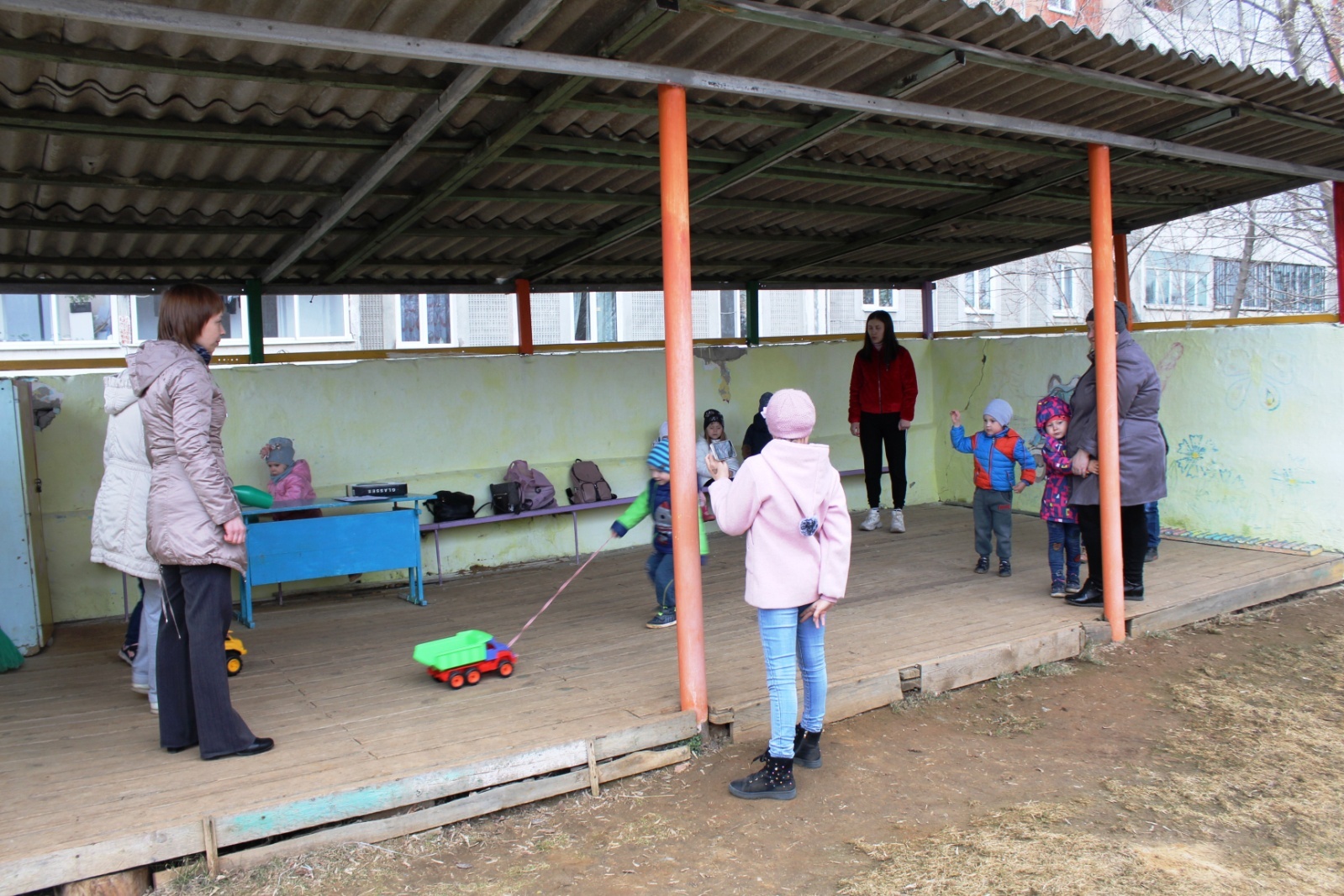 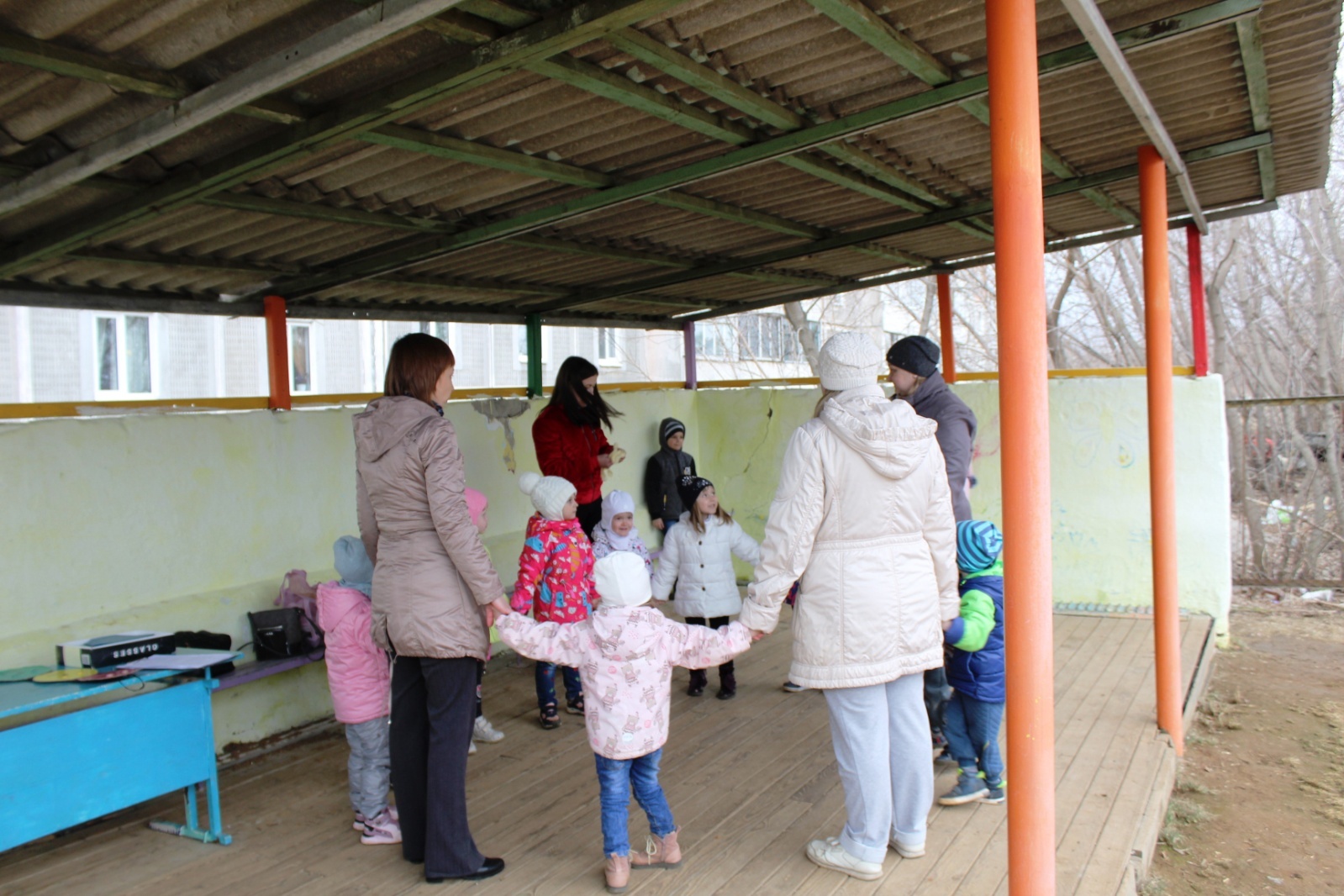 